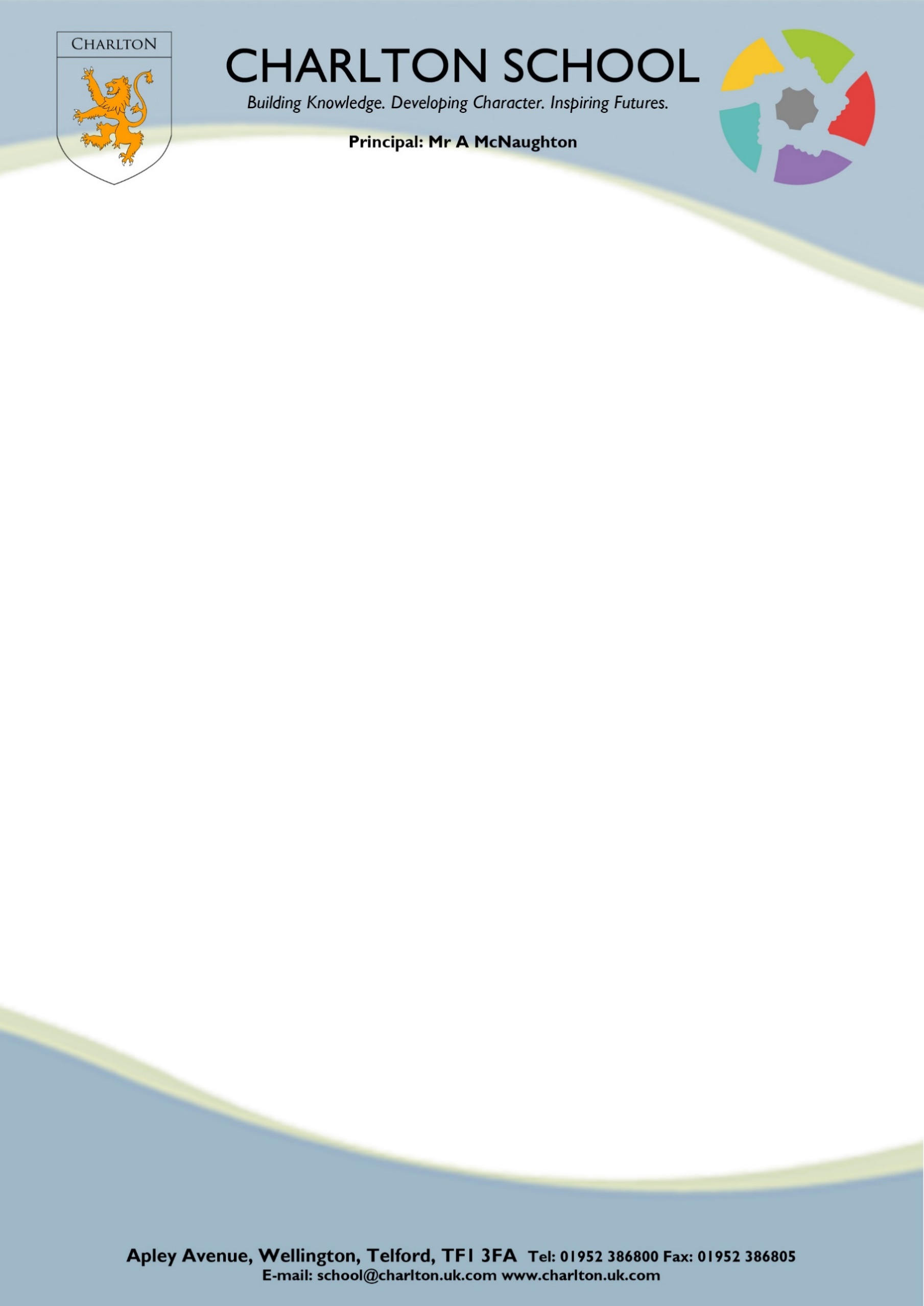 	April 2024Dear Parent/CarerTransition Summer School - Wednesday 21st August to Friday 23rd August 2024Summer Schools at Charlton are an important part of our transition programme and always prove to be a resounding success. Every year, children, parents and carers comment on how beneficial they have been. Summer School is very popular and is designed to give students a taste of life at secondary school.This year we are excited to be able to provide an opportunity for your child to experience three full days of activities at Charlton during the summer. The programme, which will run from 9.30am until 2.30pm each day, involves a wide range of activities, which will be both enjoyable and educational. Detailed information about the days will be forwarded closer to the time.  Summer School will help your child to make new friends and become familiar with the new environment at Charlton, before the start of the Autumn Term. We strongly recommend your child takes part, to give them the very best start with us at Charlton. The cost of Summer School will be £60 however, if you are in receipt of benefits, please contact Mrs Hughes, the School Fund Officer, on 01952 386808 and we may be able to arrange a subsidy. Your child will need to bring a packed lunch and drink each day because the school kitchens will be closed for the holiday. A sun hat and sun cream may also be useful.If you wish your child to take part, please return the attached consent form to our Finance Office, along with your payment of £60, by 1st July. If sending a cheque, please make it payable to ‘Charlton School’ and write your child’s name on the back of the cheque.I am sure that all the children will thoroughly enjoy the experience and will find that their confidence will be really boosted by taking part in Charlton’s Summer School.We very much hope your child will join us.Yours faithfully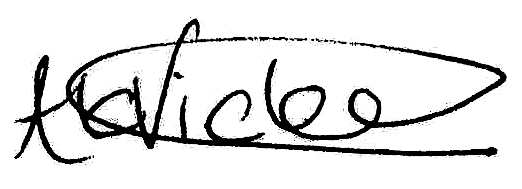 Mrs A VickersVice Principal - Culture and Ethos